МИНИСТЕРСТВО СЕЛЬСКОГО ХОЗЯЙСТВА, ПИЩЕВОЙ И ПЕРЕРАБАТЫВАЮЩЕЙ ПРОМЫШЛЕННОСТИ КАМЧАТСКОГО КРАЯПРИКАЗ № 29/___г. Петропавловск-Камчатский	                                                 « __ » ________ 2022 годаС целью осуществления контроля за воспроизводством стада крупного рогатого скота в сельскохозяйственных организациях Камчатского края ПРИКАЗЫВАЮ:Утвердить для сельскохозяйственных организаций формы отчетности по воспроизводству стада крупного рогатого скота в Камчатском крае (далее – формы) согласно приложению 1 и 2 к настоящему приказу.Установить срок предоставления форм в КГКУ «Камчатгосплем» ежемесячно в срок до 3 числа месяца, следующего за отчетными, в январе не позднее 15 числа.Утвердить для КГКУ «Камчатгосплем» форму сводной отчетности по воспроизводству стада крупного рогатого скота в Камчатском крае (далее –сводная форма) согласно приложению 3 к настоящему приказу.Установить срок предоставления сводной формы в Министерство сельского хозяйства, пищевой и перерабатывающей промышленности Камчатского края ежемесячно в срок до 10 числа месяца, следующего за отчетными, в январе не позднее 20 числа.Настоящий приказ вступает в силу после дня его официального опубликования.Министр	                                                                                                           В.П. Черныш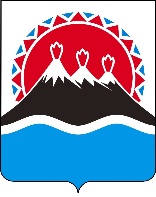 Об утверждении форм отчетности по воспроизводству стада крупного рогатого скотаПриложение 1 к приказу Министерства 
сельского хозяйства, пищевой и перерабатывающей
 промышленности Камчатского края 
от «____»__________2022 
№ ____________Приложение 1 к приказу Министерства 
сельского хозяйства, пищевой и перерабатывающей
 промышленности Камчатского края 
от «____»__________2022 
№ ____________Приложение 1 к приказу Министерства 
сельского хозяйства, пищевой и перерабатывающей
 промышленности Камчатского края 
от «____»__________2022 
№ ____________Приложение 1 к приказу Министерства 
сельского хозяйства, пищевой и перерабатывающей
 промышленности Камчатского края 
от «____»__________2022 
№ ____________Приложение 1 к приказу Министерства 
сельского хозяйства, пищевой и перерабатывающей
 промышленности Камчатского края 
от «____»__________2022 
№ ____________Приложение 1 к приказу Министерства 
сельского хозяйства, пищевой и перерабатывающей
 промышленности Камчатского края 
от «____»__________2022 
№ ____________Приложение 1 к приказу Министерства 
сельского хозяйства, пищевой и перерабатывающей
 промышленности Камчатского края 
от «____»__________2022 
№ ____________Приложение 1 к приказу Министерства 
сельского хозяйства, пищевой и перерабатывающей
 промышленности Камчатского края 
от «____»__________2022 
№ ____________Приложение 1 к приказу Министерства 
сельского хозяйства, пищевой и перерабатывающей
 промышленности Камчатского края 
от «____»__________2022 
№ ____________Приложение 1 к приказу Министерства 
сельского хозяйства, пищевой и перерабатывающей
 промышленности Камчатского края 
от «____»__________2022 
№ ____________И Н Ф О Р М А Ц И Я                                                                                                                                    по воспроизводству стада крупного рогатого скотаИ Н Ф О Р М А Ц И Я                                                                                                                                    по воспроизводству стада крупного рогатого скотаИ Н Ф О Р М А Ц И Я                                                                                                                                    по воспроизводству стада крупного рогатого скотаИ Н Ф О Р М А Ц И Я                                                                                                                                    по воспроизводству стада крупного рогатого скотаИ Н Ф О Р М А Ц И Я                                                                                                                                    по воспроизводству стада крупного рогатого скотаИ Н Ф О Р М А Ц И Я                                                                                                                                    по воспроизводству стада крупного рогатого скотаИ Н Ф О Р М А Ц И Я                                                                                                                                    по воспроизводству стада крупного рогатого скотаОтчетный периодОСНОВНОЕ СТАДО  (КОРОВЫ) ОСНОВНОЕ СТАДО  (КОРОВЫ) ОСНОВНОЕ СТАДО  (КОРОВЫ) ОСНОВНОЕ СТАДО  (КОРОВЫ) ОСНОВНОЕ СТАДО  (КОРОВЫ) месяц , годНаименование организацииНаименование организацииНаименование организацииНаименование организацииНаименование организацииНаименование организацииНаименование организации№ пп№ ппПОКАЗАТЕЛИПОКАЗАТЕЛИед. изм.за месяцза месяц с нарастающим итогом11Наличие коров на 1 января 20_____г.Наличие коров на 1 января 20_____г.голх22Наличие коров на начало отчетного периода   ВСЕГО                                                                       Наличие коров на начало отчетного периода   ВСЕГО                                                                       голх33в том числе:  стельных       всегоголх44в том числе:  стельных       из них:       на растел текущего годаголх55в том числе:  стельных         на растел будущего годаголх66в том числе:                   по срокам отела (кроме стельных)всегоголх77в том числе:                   по срокам отела (кроме стельных)  из них:     0-3 месяца(новотельные)голх88в том числе:                   по срокам отела (кроме стельных)                 3-6 месяцевголх99в том числе:                   по срокам отела (кроме стельных)                 6-12 месяцевголх1010в том числе:                   по срокам отела (кроме стельных)       12 месяцев и болееголх1111из них:                          условно стельных (осемененные)всегоголх1212из них:                          условно стельных (осемененные)из них:     0-3 месяца(новотельные)голх1313из них:                          условно стельных (осемененные)                 3-6 месяцевголх1414из них:                          условно стельных (осемененные)                 6-12 месяцевголх1515из них:                          условно стельных (осемененные)       12 месяцев и болееголхСОБЫТИЯ ЗА ОТЧЕТНЫЙ ПЕРИОДСОБЫТИЯ ЗА ОТЧЕТНЫЙ ПЕРИОДСОБЫТИЯ ЗА ОТЧЕТНЫЙ ПЕРИОДСОБЫТИЯ ЗА ОТЧЕТНЫЙ ПЕРИОДСОБЫТИЯ ЗА ОТЧЕТНЫЙ ПЕРИОДСОБЫТИЯ ЗА ОТЧЕТНЫЙ ПЕРИОДСОБЫТИЯ ЗА ОТЧЕТНЫЙ ПЕРИОДСОБЫТИЯ ЗА ОТЧЕТНЫЙ ПЕРИОД1616Введено в основное стадо                                                 ВСЕГОгол.1717Введено в основное стадо%1818Растелилось коров всегогол1919Растелилось коров из них:             с живым приплодомгол2020Растелилось коров в том числе двойни и болеегол2121Растелилось коров   с мертворожденным приплодомгол2222Растелилось коров в том числе двойни и болееголПолучено живых телятПолучено живых телятПолучено живых телятПолучено живых телятгол2323  Абортировало                                                Абортировало                                              гол2424Искусственно осеменено (количество осеменений - подходов) всегоподход2525Искусственно осеменено (количество осеменений - подходов) в том числе:                        по 1 разуподход2626Искусственно осеменено (количество осеменений - подходов) по 2 разуподход2727Искусственно осеменено (количество осеменений - подходов) по 3 разуподход2828Искусственно осеменено (количество осеменений - подходов) по 4 разуподход2929Искусственно осеменено (количество осеменений - подходов) по 5 разу и болееподход3030Искусственно осеменено головвсегогол3131Искусственно осеменено головв том числе:                        по 1 разугол3232Искусственно осеменено головпо 2 разугол3333Искусственно осеменено головпо 3 разугол3434Искусственно осеменено головпо 4 разугол3535Искусственно осеменено головпо 5 разу и болеегол3636Стельные                 (Акт  ректального исследования) всегогол3737Стельные                 (Акт  ректального исследования) от 1 осеменениягол3838Стельные                 (Акт  ректального исследования) от 2 осеменениягол3939Стельные                 (Акт  ректального исследования) от 3 и более осемененийгол4040Расход семени Расход семени доз4141В запуске   всегогол4242В запуске   в том числе:                     в зоотехническомгол4343В запуске                            в преждевременном запускеголВыбылоВСЕГОгол4545Выбылоиз них:                      перевод в откорм гол4646Выбылопроданогол4747Выбылопалогол4848Выбылопрочее выбытиегол4949в том числе:стельныегол5050в том числе:после 1 отелагол5151Наличие коров на конец отчетного периода     ВСЕГОНаличие коров на конец отчетного периода     ВСЕГОголх5252в том числе:  стельных       всегоголх5353в том числе:  стельных       из них:       на растел текущего годаголх5454в том числе:  стельных         на растел будущего годаголх5555в том числе:                   по срокам отела (кроме стельных)всегоголх5656в том числе:                   по срокам отела (кроме стельных)  из них:     0-3 месяца(новотельные)голх5757в том числе:                   по срокам отела (кроме стельных)                 3-6 месяцевголх5858в том числе:                   по срокам отела (кроме стельных)                 6-12 месяцевголх5959в том числе:                   по срокам отела (кроме стельных)       12 месяцев и болееголх6060из них:                          условно стельных (осемененные)всегоголх6161из них:                          условно стельных (осемененные)из них:     0-3 месяца(новотельные)голх6262из них:                          условно стельных (осемененные)                 3-6 месяцевголх6363из них:                          условно стельных (осемененные)                 6-12 месяцевголх6464из них:                          условно стельных (осемененные)       12 месяцев и болееголх6565Кормодни дойного стада    Кормодни дойного стада    дни6666Валовый надой молока Валовый надой молока кг6767Надой на 1 фуражную коровуНадой на 1 фуражную коровукг   Подпись исполнителя - ответственного лица                       Расшифровка подписи                                   Подпись исполнителя - ответственного лица                       Расшифровка подписи                                   Подпись исполнителя - ответственного лица                       Расшифровка подписи                                   Подпись исполнителя - ответственного лица                       Расшифровка подписи                                   Подпись исполнителя - ответственного лица                       Расшифровка подписи                                    "    "                    20___ г.                                                     "    "                    20___ г.                                                 ___________________/_________________Подпись руководителя        Расшифровка подписи  "__"____________20___ г.   Принял    __________________  / ______________________             "__"____________20___ г.   Принял    __________________  / ______________________             "__"____________20___ г.   Принял    __________________  / ______________________             "__"____________20___ г.   Принял    __________________  / ______________________             "__"____________20___ г.   Принял    __________________  / ______________________             "__"____________20___ г.   Принял    __________________  / ______________________             "__"____________20___ г.   Принял    __________________  / ______________________             "__"____________20___ г.   Принял    __________________  / ______________________             "__"____________20___ г.                           Подпись специалиста                                                Ф. И.О.                                              Дата приёма                        Подпись специалиста                                                Ф. И.О.                                              Дата приёма                        Подпись специалиста                                                Ф. И.О.                                              Дата приёма                        Подпись специалиста                                                Ф. И.О.                                              Дата приёма                        Подпись специалиста                                                Ф. И.О.                                              Дата приёма                        Подпись специалиста                                                Ф. И.О.                                              Дата приёма                        Подпись специалиста                                                Ф. И.О.                                              Дата приёма                        Подпись специалиста                                                Ф. И.О.                                              Дата приёмаПриложение 2 к приказу Министерства 
сельского хозяйства, пищевой и перерабатывающей
 промышленности Камчатского края 
от «____»__________2022 
№ ____________Приложение 2 к приказу Министерства 
сельского хозяйства, пищевой и перерабатывающей
 промышленности Камчатского края 
от «____»__________2022 
№ ____________Приложение 2 к приказу Министерства 
сельского хозяйства, пищевой и перерабатывающей
 промышленности Камчатского края 
от «____»__________2022 
№ ____________Приложение 2 к приказу Министерства 
сельского хозяйства, пищевой и перерабатывающей
 промышленности Камчатского края 
от «____»__________2022 
№ ____________Приложение 2 к приказу Министерства 
сельского хозяйства, пищевой и перерабатывающей
 промышленности Камчатского края 
от «____»__________2022 
№ ____________Приложение 2 к приказу Министерства 
сельского хозяйства, пищевой и перерабатывающей
 промышленности Камчатского края 
от «____»__________2022 
№ ____________Приложение 2 к приказу Министерства 
сельского хозяйства, пищевой и перерабатывающей
 промышленности Камчатского края 
от «____»__________2022 
№ ____________Приложение 2 к приказу Министерства 
сельского хозяйства, пищевой и перерабатывающей
 промышленности Камчатского края 
от «____»__________2022 
№ ____________Приложение 2 к приказу Министерства 
сельского хозяйства, пищевой и перерабатывающей
 промышленности Камчатского края 
от «____»__________2022 
№ ____________Приложение 2 к приказу Министерства 
сельского хозяйства, пищевой и перерабатывающей
 промышленности Камчатского края 
от «____»__________2022 
№ ____________Приложение 2 к приказу Министерства 
сельского хозяйства, пищевой и перерабатывающей
 промышленности Камчатского края 
от «____»__________2022 
№ ____________Приложение 2 к приказу Министерства 
сельского хозяйства, пищевой и перерабатывающей
 промышленности Камчатского края 
от «____»__________2022 
№ ____________И Н Ф О Р М А Ц И Я                                                                                                                                    по воспроизводству стада крупного рогатого скотаИ Н Ф О Р М А Ц И Я                                                                                                                                    по воспроизводству стада крупного рогатого скотаИ Н Ф О Р М А Ц И Я                                                                                                                                    по воспроизводству стада крупного рогатого скотаИ Н Ф О Р М А Ц И Я                                                                                                                                    по воспроизводству стада крупного рогатого скотаИ Н Ф О Р М А Ц И Я                                                                                                                                    по воспроизводству стада крупного рогатого скотаОтчетный периодРЕМОНТНЫЙ МОЛОДНЯК - ТЕЛКИРЕМОНТНЫЙ МОЛОДНЯК - ТЕЛКИРЕМОНТНЫЙ МОЛОДНЯК - ТЕЛКИРЕМОНТНЫЙ МОЛОДНЯК - ТЕЛКИРЕМОНТНЫЙ МОЛОДНЯК - ТЕЛКИмесяц , годНаименование организацииНаименование организацииНаименование организацииНаименование организацииНаименование организации№ ппПОКАЗАТЕЛИПОКАЗАТЕЛИед. изм.за месяц с нарастающим итогом1223451Наличие ремонтного молодняка на 1 января 20___г.       ВСЕГОНаличие ремонтного молодняка на 1 января 20___г.       ВСЕГОголх2в том числе:телки текущего года рожденияголх3в том числе:телки 20____ года рожденияголх4в том числе:телки 20____года рожденияголх5в том числе:телки 20___ года рожденияголх6в том числе:нетелиголх7из них осемененные (условно - стельные):всегоголх8из них осемененные (условно - стельные):телки 20___ года рожденияголх9из них осемененные (условно - стельные):телки 20___ года рожденияголх10из них осемененные (условно - стельные):телки 20__ года рожденияголх11Наличие ремонтного молодняка на  начало отчетного периода                                                                                    Всего                                                                                             Наличие ремонтного молодняка на  начало отчетного периода                                                                                    Всего                                                                                             голх12в том числе:телки текущего года рожденияголх13в том числе:телки 20___ года рожденияголх14в том числе:телки 20___ года рожденияголх15в том числе:телки 20___года рожденияголх16в том числе:нетелиголх17в том числе: из них:                           на растел текущего годаголх18в том числе:                 на растел будущего годаголх19их них осемененные (условно - стельные):всегоголх20их них осемененные (условно - стельные):телки 20___ года рожденияголх21их них осемененные (условно - стельные):телки 20___ года рожденияголх22их них осемененные (условно - стельные):телки 20___года рожденияголх23СОБЫТИЯ ЗА ОТЧЕТНЫЙ ПЕРИОДСОБЫТИЯ ЗА ОТЧЕТНЫЙ ПЕРИОДСОБЫТИЯ ЗА ОТЧЕТНЫЙ ПЕРИОДСОБЫТИЯ ЗА ОТЧЕТНЫЙ ПЕРИОДСОБЫТИЯ ЗА ОТЧЕТНЫЙ ПЕРИОД24Оприходован приплод текущего месяца (телки)                        ВсегоОприходован приплод текущего месяца (телки)                        Всегогол25в том числе                                                                            от коровгол26в том числе                                                                            от нетелейгол27Растелилось нетелейвсегогол28Растелилось нетелейиз них:              с живым приплодомгол29Растелилось нетелей  с мертворожденным приплодомгол30Абортировало Абортировало гол31Искусственно осеменено (кол-во осем-ний - подходов) всегогол32Искусственно осеменено (кол-во осем-ний - подходов) из них:                                       1 разгол33Искусственно осеменено (кол-во осем-ний - подходов)  2 разагол34Искусственно осеменено (кол-во осем-ний - подходов) 3 раза и болеегол35Искусственно осеменено (кол-во осем-ний - голов) всегогол36Искусственно осеменено (кол-во осем-ний - голов) из них:                                        1 разгол37Искусственно осеменено (кол-во осем-ний - голов)  2 разагол38Искусственно осеменено (кол-во осем-ний - голов) 3 раза и болеегол39При первом осеменениивозраст телок ( среднее значение)  мес40При первом осемененииживая масса  телок ( среднее значение)  кг41Расход семени Расход семени доз42Стельные                 (Акт  ректального исследования) всегогол43Стельные                 (Акт  ректального исследования) из них:                     от 1 осеменениягол44Стельные                 (Акт  ректального исследования) от 2 осеменениягол45Стельные                 (Акт  ректального исследования) от 3 и более осемененийгол46Выбыло                                                           Всего                         Выбыло                                                           Всего                         гол47в том числе:Перевод в основное стадо гол48в том числе:Продано                                                                    всегогол49в том числе:из них:                                              нетелигол50в том числе:телки текущего года рождениягол51в том числе:телки 20___  года рождениягол52в том числе:телки  20___ года рождениягол53в том числе:телки  20___ года рождениягол54в том числе:Пало                                       всего                  гол55в том числе:из них:                                     нетелигол56в том числе:телки текущего года рождениягол57в том числе:телки 20___  года рождениягол58в том числе:телки  20___ года рождениягол59в том числе:телки  20___ года рождениягол60в том числе: Забито                                                                       всегогол61в том числе:                      из них:                                              нетелигол62в том числе:телки текущего года рождениягол63в том числе:телки 20___ года рождениягол64в том числе:телки 20___ года рождениягол65в том числе:телки  20___ года рождениягол66в том числе: Прочее выбытие                                                       всегогол67в том числе: из них:                                   нетелигол68в том числе:телки текущего года рождениягол69в том числе:телки  20___ года рождениягол70в том числе:телки  20___ года рождениягол71в том числе:телки  20___ года рождениягол72в том числе:Выбыло нетелей без учета продажи и перевода в основное стадогол73Наличие ремонтного молодняка на  конец отчетного периода                                                                                    ВсегоНаличие ремонтного молодняка на  конец отчетного периода                                                                                    Всегоголх74в том числе:телки текущего года рожденияголх75в том числе:телки  20___ года рожденияголх76в том числе:телки  20___ года рожденияголх77в том числе:телки  20___ года рожденияголх78в том числе:нетелиголх79в том числе:из них:       на растел текущего годаголх80в том числе:                  на растел будущего годаголх81их них осемененные (условно - стельные):всегоголх82их них осемененные (условно - стельные):из них:        телки 20___ года рожденияголх83их них осемененные (условно - стельные):телки  20___ года рожденияголх84их них осемененные (условно - стельные):телки  20___ года рожденияголх85Кормодни молоднякаКормодни молоднякадн86Валовый прирост молодняка                       Валовый прирост молодняка                       ц   Подпись исполнителя - ответственного лица                       Расшифровка подписи                                   Подпись исполнителя - ответственного лица                       Расшифровка подписи                                   Подпись исполнителя - ответственного лица                       Расшифровка подписи                                    "    "                 20___ г.                                                     "    "                 20___ г.                                                     "    "                 20___ г.                                                     "    "                 20___ г.                                                     "    "                 20___ г.                                                     "    "                 20___ г.                                                 ___________________/_________________Подпись руководителя        Расшифровка подписи  "__"____________20___ г.   Принял    __________________  / ______________________             "__"____________20___ г.   Принял    __________________  / ______________________             "__"____________20___ г.   Принял    __________________  / ______________________             "__"____________20___ г.   Принял    __________________  / ______________________             "__"____________20___ г.   Принял    __________________  / ______________________             "__"____________20___ г.   Принял    __________________  / ______________________             "__"____________20___ г.                           Подпись специалиста                                                Ф.И.О.                                              Дата приёма                        Подпись специалиста                                                Ф.И.О.                                              Дата приёма                        Подпись специалиста                                                Ф.И.О.                                              Дата приёма                        Подпись специалиста                                                Ф.И.О.                                              Дата приёма                        Подпись специалиста                                                Ф.И.О.                                              Дата приёма                        Подпись специалиста                                                Ф.И.О.                                              Дата приёмаПриложение 3 к приказу Министерства 
сельского хозяйства, пищевой и перерабатывающей
 промышленности Камчатского края 
от «____»__________2022 
№ ____________Приложение 3 к приказу Министерства 
сельского хозяйства, пищевой и перерабатывающей
 промышленности Камчатского края 
от «____»__________2022 
№ ____________Приложение 3 к приказу Министерства 
сельского хозяйства, пищевой и перерабатывающей
 промышленности Камчатского края 
от «____»__________2022 
№ ____________Приложение 3 к приказу Министерства 
сельского хозяйства, пищевой и перерабатывающей
 промышленности Камчатского края 
от «____»__________2022 
№ ____________Приложение 3 к приказу Министерства 
сельского хозяйства, пищевой и перерабатывающей
 промышленности Камчатского края 
от «____»__________2022 
№ ____________Приложение 3 к приказу Министерства 
сельского хозяйства, пищевой и перерабатывающей
 промышленности Камчатского края 
от «____»__________2022 
№ ____________Приложение 3 к приказу Министерства 
сельского хозяйства, пищевой и перерабатывающей
 промышленности Камчатского края 
от «____»__________2022 
№ ____________Приложение 3 к приказу Министерства 
сельского хозяйства, пищевой и перерабатывающей
 промышленности Камчатского края 
от «____»__________2022 
№ ____________Приложение 3 к приказу Министерства 
сельского хозяйства, пищевой и перерабатывающей
 промышленности Камчатского края 
от «____»__________2022 
№ ____________Приложение 3 к приказу Министерства 
сельского хозяйства, пищевой и перерабатывающей
 промышленности Камчатского края 
от «____»__________2022 
№ ____________Приложение 3 к приказу Министерства 
сельского хозяйства, пищевой и перерабатывающей
 промышленности Камчатского края 
от «____»__________2022 
№ ____________Приложение 3 к приказу Министерства 
сельского хозяйства, пищевой и перерабатывающей
 промышленности Камчатского края 
от «____»__________2022 
№ ____________Приложение 3 к приказу Министерства 
сельского хозяйства, пищевой и перерабатывающей
 промышленности Камчатского края 
от «____»__________2022 
№ ____________Приложение 3 к приказу Министерства 
сельского хозяйства, пищевой и перерабатывающей
 промышленности Камчатского края 
от «____»__________2022 
№ ____________Приложение 3 к приказу Министерства 
сельского хозяйства, пищевой и перерабатывающей
 промышленности Камчатского края 
от «____»__________2022 
№ ____________Приложение 3 к приказу Министерства 
сельского хозяйства, пищевой и перерабатывающей
 промышленности Камчатского края 
от «____»__________2022 
№ ____________Приложение 3 к приказу Министерства 
сельского хозяйства, пищевой и перерабатывающей
 промышленности Камчатского края 
от «____»__________2022 
№ ____________Приложение 3 к приказу Министерства 
сельского хозяйства, пищевой и перерабатывающей
 промышленности Камчатского края 
от «____»__________2022 
№ ____________Приложение 3 к приказу Министерства 
сельского хозяйства, пищевой и перерабатывающей
 промышленности Камчатского края 
от «____»__________2022 
№ ____________Приложение 3 к приказу Министерства 
сельского хозяйства, пищевой и перерабатывающей
 промышленности Камчатского края 
от «____»__________2022 
№ ____________Приложение 3 к приказу Министерства 
сельского хозяйства, пищевой и перерабатывающей
 промышленности Камчатского края 
от «____»__________2022 
№ ____________Приложение 3 к приказу Министерства 
сельского хозяйства, пищевой и перерабатывающей
 промышленности Камчатского края 
от «____»__________2022 
№ ____________Приложение 3 к приказу Министерства 
сельского хозяйства, пищевой и перерабатывающей
 промышленности Камчатского края 
от «____»__________2022 
№ ____________Приложение 3 к приказу Министерства 
сельского хозяйства, пищевой и перерабатывающей
 промышленности Камчатского края 
от «____»__________2022 
№ ____________Приложение 3 к приказу Министерства 
сельского хозяйства, пищевой и перерабатывающей
 промышленности Камчатского края 
от «____»__________2022 
№ ____________Приложение 3 к приказу Министерства 
сельского хозяйства, пищевой и перерабатывающей
 промышленности Камчатского края 
от «____»__________2022 
№ ____________Приложение 3 к приказу Министерства 
сельского хозяйства, пищевой и перерабатывающей
 промышленности Камчатского края 
от «____»__________2022 
№ ____________Приложение 3 к приказу Министерства 
сельского хозяйства, пищевой и перерабатывающей
 промышленности Камчатского края 
от «____»__________2022 
№ ____________Приложение 3 к приказу Министерства 
сельского хозяйства, пищевой и перерабатывающей
 промышленности Камчатского края 
от «____»__________2022 
№ ____________Приложение 3 к приказу Министерства 
сельского хозяйства, пищевой и перерабатывающей
 промышленности Камчатского края 
от «____»__________2022 
№ ____________Приложение 3 к приказу Министерства 
сельского хозяйства, пищевой и перерабатывающей
 промышленности Камчатского края 
от «____»__________2022 
№ ____________Приложение 3 к приказу Министерства 
сельского хозяйства, пищевой и перерабатывающей
 промышленности Камчатского края 
от «____»__________2022 
№ ____________Приложение 3 к приказу Министерства 
сельского хозяйства, пищевой и перерабатывающей
 промышленности Камчатского края 
от «____»__________2022 
№ ____________Приложение 3 к приказу Министерства 
сельского хозяйства, пищевой и перерабатывающей
 промышленности Камчатского края 
от «____»__________2022 
№ ____________Приложение 3 к приказу Министерства 
сельского хозяйства, пищевой и перерабатывающей
 промышленности Камчатского края 
от «____»__________2022 
№ ____________Приложение 3 к приказу Министерства 
сельского хозяйства, пищевой и перерабатывающей
 промышленности Камчатского края 
от «____»__________2022 
№ ____________Приложение 3 к приказу Министерства 
сельского хозяйства, пищевой и перерабатывающей
 промышленности Камчатского края 
от «____»__________2022 
№ ____________Приложение 3 к приказу Министерства 
сельского хозяйства, пищевой и перерабатывающей
 промышленности Камчатского края 
от «____»__________2022 
№ ____________Приложение 3 к приказу Министерства 
сельского хозяйства, пищевой и перерабатывающей
 промышленности Камчатского края 
от «____»__________2022 
№ ____________Приложение 3 к приказу Министерства 
сельского хозяйства, пищевой и перерабатывающей
 промышленности Камчатского края 
от «____»__________2022 
№ ____________Приложение 3 к приказу Министерства 
сельского хозяйства, пищевой и перерабатывающей
 промышленности Камчатского края 
от «____»__________2022 
№ ____________Приложение 3 к приказу Министерства 
сельского хозяйства, пищевой и перерабатывающей
 промышленности Камчатского края 
от «____»__________2022 
№ ____________Приложение 3 к приказу Министерства 
сельского хозяйства, пищевой и перерабатывающей
 промышленности Камчатского края 
от «____»__________2022 
№ ____________Приложение 3 к приказу Министерства 
сельского хозяйства, пищевой и перерабатывающей
 промышленности Камчатского края 
от «____»__________2022 
№ ____________Приложение 3 к приказу Министерства 
сельского хозяйства, пищевой и перерабатывающей
 промышленности Камчатского края 
от «____»__________2022 
№ ____________Приложение 3 к приказу Министерства 
сельского хозяйства, пищевой и перерабатывающей
 промышленности Камчатского края 
от «____»__________2022 
№ ____________Приложение 3 к приказу Министерства 
сельского хозяйства, пищевой и перерабатывающей
 промышленности Камчатского края 
от «____»__________2022 
№ ____________Приложение 3 к приказу Министерства 
сельского хозяйства, пищевой и перерабатывающей
 промышленности Камчатского края 
от «____»__________2022 
№ ____________Приложение 3 к приказу Министерства 
сельского хозяйства, пищевой и перерабатывающей
 промышленности Камчатского края 
от «____»__________2022 
№ ____________Приложение 3 к приказу Министерства 
сельского хозяйства, пищевой и перерабатывающей
 промышленности Камчатского края 
от «____»__________2022 
№ ____________И Н Ф О Р М А Ц И Я   по воспроизводству стада крупного рогатого скота в Камчатском крае на 01 _________ 20____ годаИ Н Ф О Р М А Ц И Я   по воспроизводству стада крупного рогатого скота в Камчатском крае на 01 _________ 20____ годаИ Н Ф О Р М А Ц И Я   по воспроизводству стада крупного рогатого скота в Камчатском крае на 01 _________ 20____ годаИ Н Ф О Р М А Ц И Я   по воспроизводству стада крупного рогатого скота в Камчатском крае на 01 _________ 20____ годаИ Н Ф О Р М А Ц И Я   по воспроизводству стада крупного рогатого скота в Камчатском крае на 01 _________ 20____ годаИ Н Ф О Р М А Ц И Я   по воспроизводству стада крупного рогатого скота в Камчатском крае на 01 _________ 20____ годаИ Н Ф О Р М А Ц И Я   по воспроизводству стада крупного рогатого скота в Камчатском крае на 01 _________ 20____ годаИ Н Ф О Р М А Ц И Я   по воспроизводству стада крупного рогатого скота в Камчатском крае на 01 _________ 20____ годаИ Н Ф О Р М А Ц И Я   по воспроизводству стада крупного рогатого скота в Камчатском крае на 01 _________ 20____ годаИ Н Ф О Р М А Ц И Я   по воспроизводству стада крупного рогатого скота в Камчатском крае на 01 _________ 20____ годаИ Н Ф О Р М А Ц И Я   по воспроизводству стада крупного рогатого скота в Камчатском крае на 01 _________ 20____ годаИ Н Ф О Р М А Ц И Я   по воспроизводству стада крупного рогатого скота в Камчатском крае на 01 _________ 20____ годаИ Н Ф О Р М А Ц И Я   по воспроизводству стада крупного рогатого скота в Камчатском крае на 01 _________ 20____ годаИ Н Ф О Р М А Ц И Я   по воспроизводству стада крупного рогатого скота в Камчатском крае на 01 _________ 20____ годаИ Н Ф О Р М А Ц И Я   по воспроизводству стада крупного рогатого скота в Камчатском крае на 01 _________ 20____ годаИ Н Ф О Р М А Ц И Я   по воспроизводству стада крупного рогатого скота в Камчатском крае на 01 _________ 20____ годаИ Н Ф О Р М А Ц И Я   по воспроизводству стада крупного рогатого скота в Камчатском крае на 01 _________ 20____ годаИ Н Ф О Р М А Ц И Я   по воспроизводству стада крупного рогатого скота в Камчатском крае на 01 _________ 20____ годаИ Н Ф О Р М А Ц И Я   по воспроизводству стада крупного рогатого скота в Камчатском крае на 01 _________ 20____ годаИ Н Ф О Р М А Ц И Я   по воспроизводству стада крупного рогатого скота в Камчатском крае на 01 _________ 20____ годаИ Н Ф О Р М А Ц И Я   по воспроизводству стада крупного рогатого скота в Камчатском крае на 01 _________ 20____ годаИ Н Ф О Р М А Ц И Я   по воспроизводству стада крупного рогатого скота в Камчатском крае на 01 _________ 20____ годаИ Н Ф О Р М А Ц И Я   по воспроизводству стада крупного рогатого скота в Камчатском крае на 01 _________ 20____ годаИ Н Ф О Р М А Ц И Я   по воспроизводству стада крупного рогатого скота в Камчатском крае на 01 _________ 20____ годаИ Н Ф О Р М А Ц И Я   по воспроизводству стада крупного рогатого скота в Камчатском крае на 01 _________ 20____ годаИ Н Ф О Р М А Ц И Я   по воспроизводству стада крупного рогатого скота в Камчатском крае на 01 _________ 20____ годаОрганизации Наличие коров на 01.01.20_____ г.Среднегодовое поголовье коровРодилось живых телят всего на отчетную дату предыдущего годаРодилось живых телят всего на отчетную дату предыдущего годаРодилось всего живых  телят, гол. Родилось всего живых  телят, гол. Количество отелов с живым приплодом  (гол.)Количество отелов с живым приплодом  (гол.)Родилось мертвых телят (гол.)Родилось мертвых телят (гол.)Абортировало (гол.)Абортировало (гол.)Выход  телят на 100 коров  (%)Выход  телят на 100 коров  (%)Ввод нетелей , гол Ввод нетелей, %С начала года   искусственно осеменено (гол.)С начала года   искусственно осеменено (гол.)С начала года   искусственно осеменено (гол.)Наличие коров на отчетную дату (гол.)Наличие коров на отчетную дату (гол.)Наличие коров на отчетную дату (гол.)Наличие коров на отчетную дату (гол.)Наличие коров на отчетную дату (гол.)Наличие коров на отчетную дату (гол.)Организации новотельныеновотельныеНаличие коров по срокам отела (гол.) Наличие коров по срокам отела (гол.) Наличие коров по срокам отела (гол.) Наличие коров по срокам отела (гол.) Наличие коров по срокам отела (гол.) Наличие коров по срокам отела (гол.) Наличие на конец отчетного периода телки (гол.)Наличие на конец отчетного периода телки (гол.)Наличие на конец отчетного периода телки (гол.)Наличие на конец отчетного периода телки (гол.)Наличие на конец отчетного периода телки (гол.)Наличие на конец отчетного периода телки (гол.)Условно стельныхВыбыло нетелей Выбыло нетелей Выбытие коровВыбытие коровВыбытие коровУдой на 1 ф. корову, кг.Кормодни дойного стада, (с нарастающим итогом)Валовый надой молока, кгОрганизации Наличие коров на 01.01.20_____ г.Среднегодовое поголовье коровРодилось живых телят всего на отчетную дату предыдущего годаРодилось живых телят всего на отчетную дату предыдущего годаРодилось всего живых  телят, гол. Родилось всего живых  телят, гол. Количество отелов с живым приплодом  (гол.)Количество отелов с живым приплодом  (гол.)Родилось мертвых телят (гол.)Родилось мертвых телят (гол.)Абортировало (гол.)Абортировало (гол.)Выход  телят на 100 коров  (%)Выход  телят на 100 коров  (%)Ввод нетелей , гол Ввод нетелей, %С начала года   искусственно осеменено (гол.)С начала года   искусственно осеменено (гол.)С начала года   искусственно осеменено (гол.)в т.ч. стельныхв т.ч. стельныхв т.ч. стельныхв т.ч. стельныхв т.ч. стельныхОрганизации новотельныеновотельные3-6 мес3-6 мес6-12 мес6-12 месболее 12 месболее 12 месУсловно стельныхВыбыло нетелей Выбыло нетелей Всегов том числев том числеУдой на 1 ф. корову, кг.Кормодни дойного стада, (с нарастающим итогом)Валовый надой молока, кгОрганизации Наличие коров на 01.01.20_____ г.Среднегодовое поголовье коровКоровНетелейКоровНетелей КоровНетелейОт коровОт нетелейКоровНетелейна соответствующую дату 20___г.расчет на поголовье на 01.01.20___г.гол.%КоровТелокВсегоВсегоВсегов т.ч на растел тек.гЗакладка стель.на текущий год,%в т.ч на раст буд.гЗакладка стель.на будущ.год,%Организации Всегов т.ч осемен.Всегов т.ч осемен.Всегов т.ч осемен.Всегов т.ч осемен.Нетелей20___20____20___20___20___Условно стельныхВсегов т.ч. племпродажаВсегостельных , гол после первого отела, гол.Удой на 1 ф. корову, кг.Кормодни дойного стада, (с нарастающим итогом)Валовый надой молока, кгСоставил:       _____________ __________________
                            (должность)        (подпись, Ф.И.О)                                                             Составил:       _____________ __________________
                            (должность)        (подпись, Ф.И.О)                                                             Составил:       _____________ __________________
                            (должность)        (подпись, Ф.И.О)                                                             Составил:       _____________ __________________
                            (должность)        (подпись, Ф.И.О)                                                             Составил:       _____________ __________________
                            (должность)        (подпись, Ф.И.О)                                                             Составил:       _____________ __________________
                            (должность)        (подпись, Ф.И.О)                                                             Составил:       _____________ __________________
                            (должность)        (подпись, Ф.И.О)                                                             Составил:       _____________ __________________
                            (должность)        (подпись, Ф.И.О)                                                             Составил:       _____________ __________________
                            (должность)        (подпись, Ф.И.О)                                                             Составил:       _____________ __________________
                            (должность)        (подпись, Ф.И.О)                                                             Составил:       _____________ __________________
                            (должность)        (подпись, Ф.И.О)                                                             Составил:       _____________ __________________
                            (должность)        (подпись, Ф.И.О)                                                             Составил:       _____________ __________________
                            (должность)        (подпись, Ф.И.О)                                                             Составил:       _____________ __________________
                            (должность)        (подпись, Ф.И.О)                                                             Руководитель подразделения: _________________________________
(подпись, Ф.И.О) Руководитель подразделения: _________________________________
(подпись, Ф.И.О) Руководитель подразделения: _________________________________
(подпись, Ф.И.О) Руководитель подразделения: _________________________________
(подпись, Ф.И.О) Руководитель подразделения: _________________________________
(подпись, Ф.И.О) Руководитель подразделения: _________________________________
(подпись, Ф.И.О) Руководитель подразделения: _________________________________
(подпись, Ф.И.О) Руководитель подразделения: _________________________________
(подпись, Ф.И.О) Руководитель подразделения: _________________________________
(подпись, Ф.И.О) Руководитель подразделения: _________________________________
(подпись, Ф.И.О) 